Edital Prosis 01/2019ANEXO VI – PRESTAÇÃO DE CONTAS  IDENTIFICAÇÃOROTEIRO DE VIAGEMCOMPROVANTE DE PAGAMENTO DA INSCRIÇÃOCERTIFICADO DE PARTICIPAÇÃO NO EVENTOCOMPROVANTE DE GASTOS COM HOSPEDAGEMCOMPROVANTE DE GASTOS COM TRANSPORTECOMPROVANTE DE GASTOS COM INFRAESTRUTURA OU MATERIAL DE DIVULGAÇÃO (Apenas para projeto de eventos submetidos por entidade estudantil ou relacionados a execução do Plano de Atividades da BAP)RELATÓRIO DA VIAGEMOBSERVAÇÕESNomeMatrículaCampusTelefoneEventoPeríodo em que participou do eventoData de SaídaCidade de OrigemData de ChegadaCidade de DestinoMeio de transporte utilizado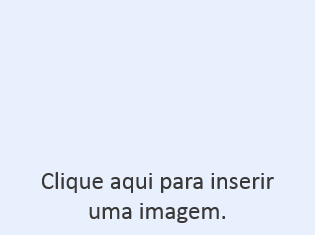 